LEIA TODO ESTUDO DIRIGIDO ANTES DE INICIAR O PRIMEIRO PASSO.A compreensão de alguns conceitos chave é essencial para compreender a ativação dos modos e suas reações. Resuma na tabela a seguir sua compreensão de alguns conceitos centrais apresentados pelo autor ao longo de todo o texto.Pratique sua compreensão sobre a ativação dos modos. Uma boa forma de praticar nossa compreensão e consolidar o aprendizado é explicar um conceito ou teoria para nós mesmos (mentalmente ou em voz alta). Então, considere o esquema a seguir (Beck, 2004) e explique para si mesmo a ativação dos modos.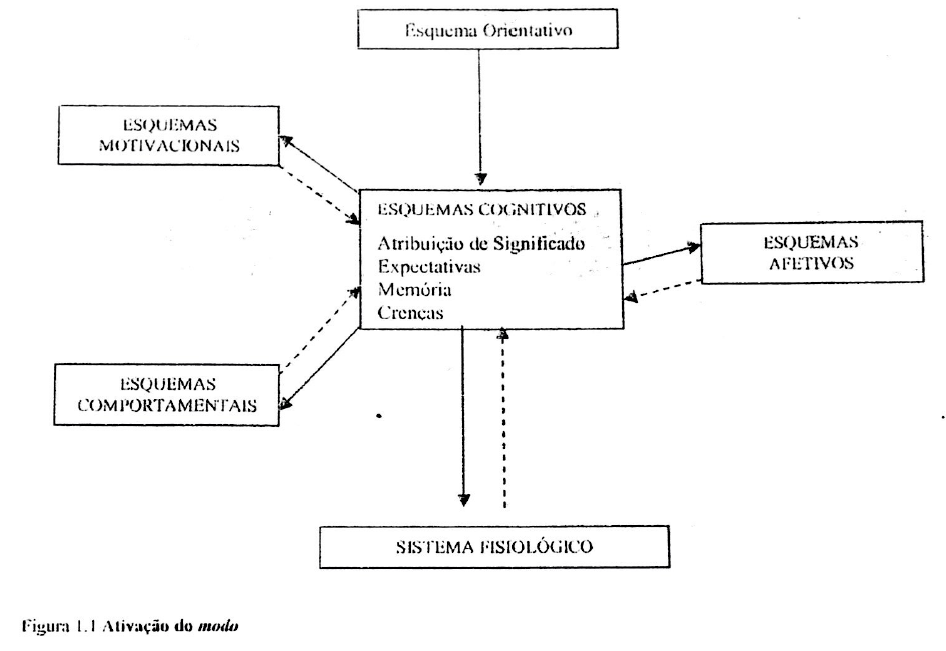 Em vários momentos do texto, o autor destaca que os modos primários e as reações primitivas não são necessariamente disfuncionais. Resuma no quadro a seguir sua compreensão sobre características e diferenças entre as reações normais de modos ativados e os modos disfuncionais.BONS ESTUDOS !!   BOAS PRÁTICAS !!   BOAS RELFEXÕES !!DISCIPLINA 5940640 - Teorias e Práticas em Psicologia Clínica: Abordagem Cognitivo-Comportamental (TPPC_TCC)DOCENTE: Profª Drª Carmem Beatriz NeufeldDOCENTE COLABORADORA: Profa Dra Fabiana VersutiOBJETIVOS DE APRENDIZAGEMCompreender os conceitos centrais da teoria de modos.Compreender a ativação dos modos e suas reações.Compreender as características de modos disfuncionais.PRIMEIRO PASSO: Leitura do texto.Leia atentamente o texto: 1. Beck (2004): Fronteiras da Terapia Cognitiva.Temos duas sugestões:1. Você pode ler os textos e depois realizar as atividades abaixo para consolidar seus aprendizados. Você pode ir respondendo mentalmente ou em voz alta, e depois responder às perguntas.2. Você pode realizar as atividades ao longo da sua leitura. Experimente e encontre o método que funciona melhor para você.Esteja atento a possíveis dúvidas que podem surgir ao longo de sua leitura. Anote suas dúvidas para discussão nos encontros de monitoria da disciplina e na discussão de fechamento da unidade.SEGUNDO PASSO: Consolidando o aprendizado.OBJETIVO DE APRENDIZAGEM 01Compreender os conceitos centrais da teoria de modos.CONCEITO CHAVE DA TEORIA DE MODOSRESUMO DA SUA COMPREENSÃOMODOSMODOS PRIMÁRIOS/PRIMITIVOSENERGIAS/CARGASSISTEMA COGNITIVOSISTEMA EMOCIONALSISTEMA MOTIVACIONALSISTEMA COMPORTAMENTALSISTEMA FISIOLÓGICOSISTEMA DE CONTROLE CONSCIENTEESQUEMA ORIENTATIVOOBJETIVO DE APRENDIZAGEM 02Compreender a ativação dos modos e suas reações.OBJETIVO DE APRENDIZAGEM 03Compreender as características de modos disfuncionais.REAÇÕES NORMAIS X MODOS DISFUNCIONAIS:PREPARE-SE PARA O ENCONTRO DE MONITORIAVamos estimular a prática reflexiva. Que perguntas surgiram em sua mente a partir da leitura dos textos? Você ficou com alguma dúvida durante seus estudos? Registre aqui suas dúvidas/perguntas para apresentar ao monitor da disciplina e com a turma no dia do fechamento da unidade: